The Lakeside School Volunteer Program2022-2023The Lakeside School volunteer program has been created to stimulate and increase participation andinvolvement by all families. Each family is asked to work a minimum of 10 volunteer hours in service tothe school. Volunteer assistance with school improvement and other activities will keep outsourcedcosts to a minimum helping our budget go further. Opportunities for volunteering will be sent via email. Families who do not wish to participate in the Volunteer Program will be assessed up to $250.00 per school year as set forth below. In the event of withdrawal or dismissal, families will still be responsible for a prorated amount.Program Guidelines1. Each family will be required to submit Parent Volunteer Forms verifying completion of their service hours. Forms are available in the office and show details of work performed, the numberof hours worked, a space for parent/guardian signature, and a space for an authorizing member’s signature. Each individual or family is responsible for completing, signing, and acquiringan authorizing member's signature and turning in the form to the office. Authorizing membersare any member of the current Board of Trustees, Head of School, Assistant Head of School,Registrar, teachers, coaches, Chiefs Club President, PTO President, or Event Coordinator. Forms turned in without one of these signatures will not be credited to your account. All forms must be turned in by the end of the following month in which the work was performed. For assessment program purposes the school year runs from June 1st to May 15th each year. I also understand that if my child is a Senior, my volunteer hours must be completed by May 1st. In the event my hours are notcompleted by May 1st, I understand that my child may be prohibited from participating in thegraduation ceremony.2. For families who do not complete their volunteer hours, the monetary assessment will beprorated according to hours worked.ExampleVolunteer hours required for each family: 10 hours x $25.00 = $250.00 hours credited - no fee required.If only worked 6 hours x $25.00 = $150.00.  Remaining balance due for the year: = $100.00 will be due.0 hours worked x $25.00 = 0 therefore, an assessment of $250.00 will be due.3. Parent Volunteer Hours are posted on FACTS and can be seen through the Family Portal.4. Statements for assessments will be mailed April 15th each year and are due on May 31st of theschool year. All Volunteer Verification Forms and assessments due must be completed or paid infull before final report cards are issued.5. Work performed on school grounds, in or on facilities, money-making projects such as the DeerHunt, concession stand work, or other approved work, will count as hour credits. Hours workedover the 10 that are required will not be forwarded to the next year. Donations of hours from one family to another will not be transferred. Any family having trouble acquiring hours may appeal to theHead of School.Positions qualifying for automatic volunteer hours include:Board memberRoom MothersChiefs Club OfficersPTO OfficerEvent Coordinator (Deer Hunt, Tech Trot, Fall Festival, Polar Express, etc.)Full-Time Faculty and Staff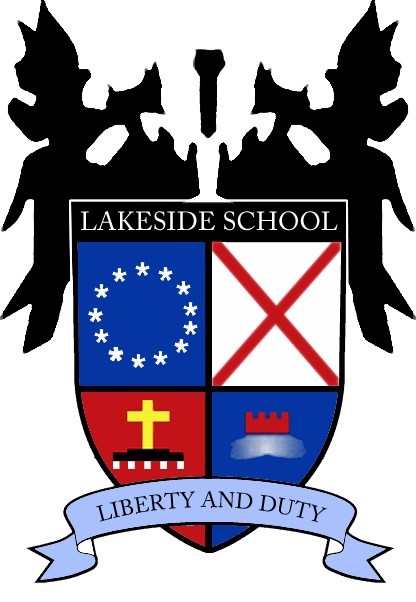 Parent Volunteer FormParent/Guardian Name: _________________________________________________________ Check here if WestRock Employee: _______ Employee’s Spouse: _______ Student’s name: ______________________________________ Grade: ___________________ Event: ________________________________________________________________________ The Lakeside School1020 Lake Drive ● Eufaula, Alabama 36027 ● Office (334) 687-5748 ● Fax (334) 687-6306DateStart TimeEnd TimeTotal TimeMember Signature:Date:Authorized Signature:Date:Hours Recorded By:Date: